РЕПУБЛИКА БЪЛГАРИЯ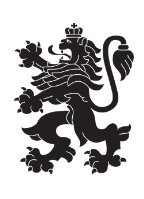 Министерство на земеделието, храните и горитеОбластна дирекция „Земеделие“ – гр.ПазарджикЗ А П О В Е Д№ РД-06-374/ 27.12.2018 г.гр. Пазарджик.	На основание чл. 37ж, ал. 11 от Закона за собствеността и ползването на земеделските земи (ЗСПЗЗ), Н А Р Е Ж Д А М:I. Одобрявам споразумение за разпределение на масивите за ползване на пасища, мери и ливади в землището на гр. Септември, община Септември, Област Пазарджик  за календарната 2019 година, сключено между лицата по чл. 37ж, ал. 1 от ЗСПЗЗ.	II. Одобрявам разпределението на масиви за ползване на пасища, мери и ливади и имоти по чл. 37ж, ал. 6 от ЗСПЗЗ, разпределени между ползвателите, както следва:III. Лицата по т. I, на които са определени площи по т. II внасят по сметка за чужди средства сума в размер на средното годишно рентно плащане за землището в едномесечен срок от публикуване на настоящата заповед. Банкова сметка за чужди средства на Областна дирекция „Земеделие” Пазарджик: IBAN BG34UBBS80023300251210 и BIC UBBSBGSFIV. На основание чл. 37ж, ал. 12, във връзка с приложението на чл. 37в, ал. 7 от ЗСПЗЗ, за ползвател, който не е заплатил сумите за ползваните земи, разпределени по  реда на чл. 37ж, ал. 5 от ЗСПЗЗ съгласно настоящата заповед, директорът на областната дирекция "Земеделие" издава заповед за заплащане на трикратния размер на средното годишно рентно плащане за землището. В 7-дневен срок от получаване на заповедта ползвателите превеждат сумите по сметка на  областна дирекция "Земеделие" гр.Пазарджик.V. На основание чл. 37ж, ал. 11 във връзка с чл. 37в, ал. 5 и 6 от ЗСПЗЗ, настоящата заповед да се обяви в сградата на община Септември,    в сградата на Общинската служба по земеделие – гр.Септември  и да се публикува на интернет страниците на  община Септември и Областна дирекция „Земеделие” – гр. ПазарджикКонтрол по изпълнението на заповедта възлагам на началника на Общинска служба по земеделие – гр.Септември.Заповедта да се доведе до знанието на съответните длъжностни лица, за сведение и изпълнение.Заповедта може да бъде обжалвана по реда на Административнопроцесуалния кодекс. Обжалването на заповедта не спира нейното изпълнение. VI. Неразделна част от настоящата заповед са:1. Декларации на собствениците и/или ползвателите по чл. 37ж, ал. 8 от ЗСПЗЗ. 2. Споразумението по т. I. Георги Бабачев (Главен директор)
Главна дирекция Аграрно развитие
21.12.2018г. 11:59ч.
ОДЗ-Пазарджик


Електронният подпис се намира в отделен файл с название signature.txt.p7sПолзвателМасив №Имот - собствен или с регистрирано правно основаниеИмот - собствен или с регистрирано правно основаниеИмот по чл. 37ж, ал. 5 от ЗСПЗЗИмот по чл. 37ж, ал. 5 от ЗСПЗЗИмот по чл. 37ж, ал. 5 от ЗСПЗЗПолзвателМасив №№Площ дка№Площ дкаДължимо рентно плащане в леваЛАЗАРИНА СПАСОВА ПОПОВА111.42058.308ЛАЗАРИНА СПАСОВА ПОПОВА111.42143.660ЛАЗАРИНА СПАСОВА ПОПОВА211.49231.286469.28ЛАЗАРИНА СПАСОВА ПОПОВА311.4423.002ОБЩО за ползвателя (дка)104.97031.286469.28